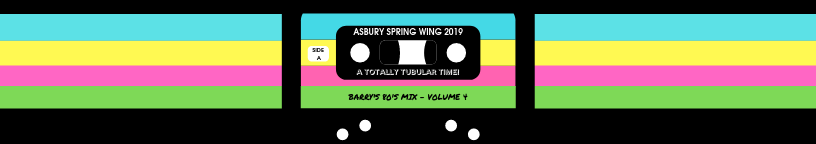 Spring Wing is almost here!!On Saturday, May 4th, Asbury’s PTSO will host our Fourth Annual Spring Wing fundraiser. The Spring Wing is an adults-only event for our Asbury community, which includes a silent auction, dinner, drinks, dancing, and lots of throwback 80’s fun!  This is a crucial fundraiser for our school, and our goal is to raise $50,000 at this event. To achieve this goal, we need help from all of our Asbury families, and we are hoping everyone can contribute to this event.  Please note that all donations are due by Friday, April 5th.How can you help?Donate a bottle of wine worth $20 (minimum) or more. There will be a “Wine Wall” at the event, where purchasers will pull a mystery bottle and take it home to enjoy! You can bring wine donations to the front office or contact Kim Nyhus (kimpnyhus@gmail.com) to arrange pick-up.Host an experience. Consider hosting a family, kid, or adult experience. The possibilities are endless and we are always looking for new ideas! Contact Shannon Durling  (shannondurling78@gmail.com) to discuss this fun opportunity.Solicit local businesses for donations.  We are always looking for people to approach local businesses for donations to our silent auction. Contact Alison Strom (alisonstrom27@gmail.com)  to discuss which businesses in the neighborhood still need to be approached.Are you a business owner? Do you know a business owner who might want to donate? We would love to include goods or services from your business in the silent auction! It is a great way to advertise to our Asbury community.  Please contact Kristi Leech (kristileech@gmail.com)  to discuss how to include your business. Event Sponsorship. If you or your business are interested in becoming an event sponsor please contact Kristi Leech (kristileech@gmail.com)  for more information about this new opportunity!The Asbury Elementary PTSO is recognized by the IRS as a 501(c)(3) tax-exempt organization. Your donation may be tax deductible and we will provide donors with our tax ID number. We hope to see you on Saturday, May 4th.  It will be a totally tubular event that you won’t want to miss!  Thank you for your support!Spring Wing Chair: Kim Nyhus kimpnyhus@gmail.com Auction Co-Chairs: Kristi Leech  kristileech@gmail.com  &        	       Alison Strom alisonstrom27@gmail.com 